Log på din hjemmearbejdsplads med privat NemID:Hvis dit mobilnummer ikke er kendt i vore systemer, kan du benytte din private NemID som loginmulighed.I adresselinjen indtastes: Citrix.albertslund.dkIndtast bruger ID og adgangskode og tryk på ”næste”Adgangskoden er den du bruger i forbindelse med din private NemID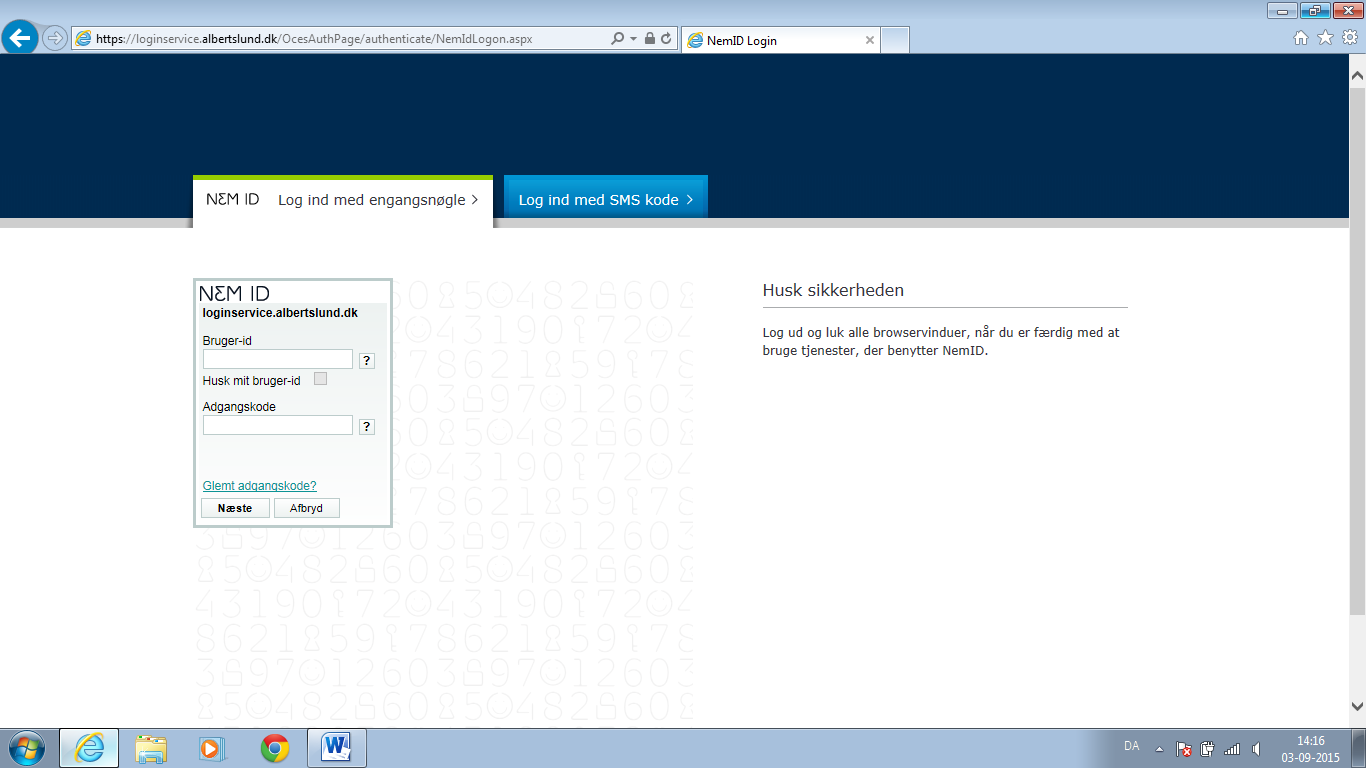 Indtast nøgle fra enten nøglekort eller nøgleviser og tryk ”Log på”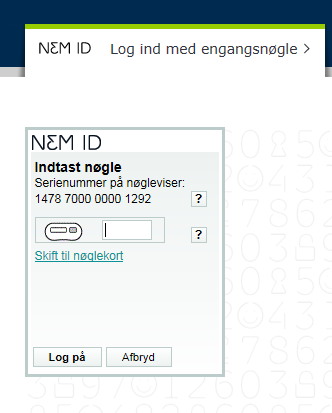 Indtast password/adgangskode og tryk på ”Log On”Adgangskoden er den du bruger når du logger på din PC på arbejdet.Er du i tvivl om du har tastet adgangskoden rigtigt, kan du trykke på ”øjet”.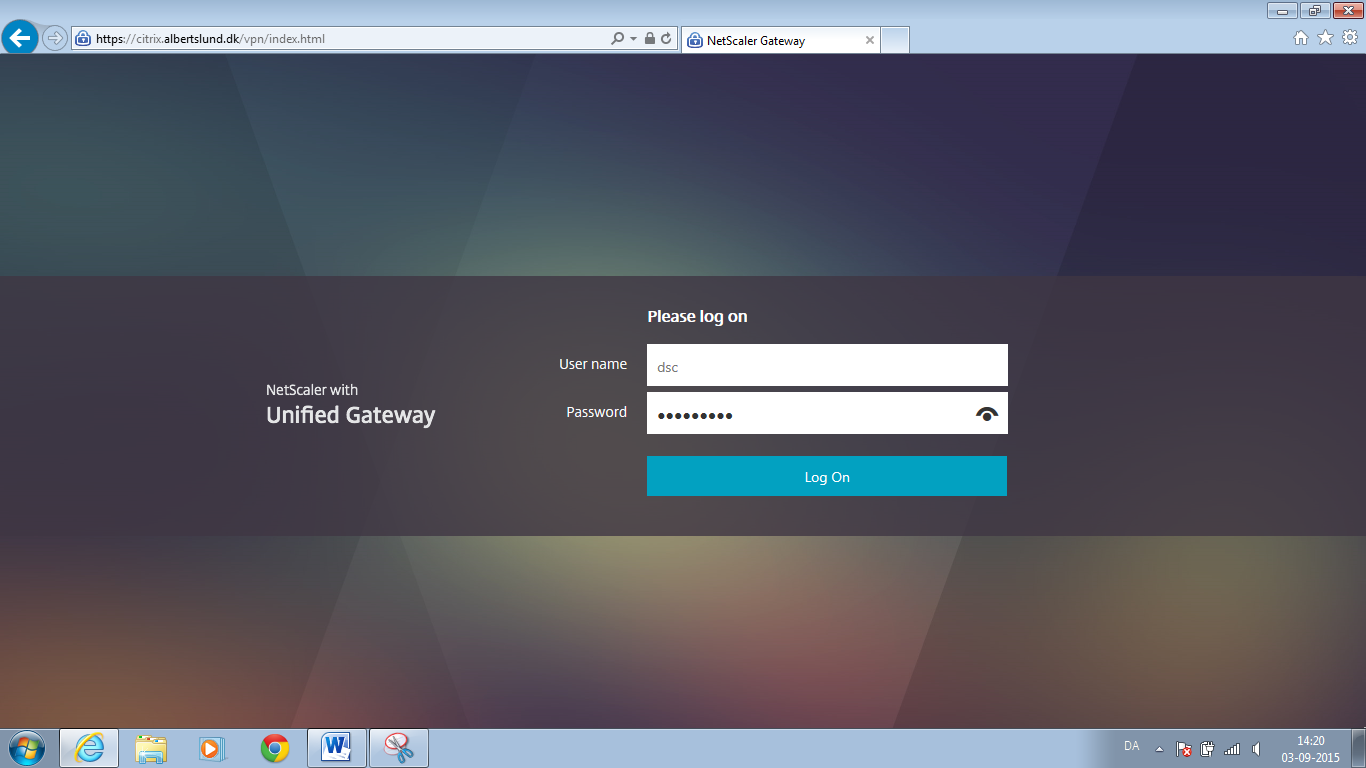 Du har nu mulighed for at starte dine favoritprogrammer!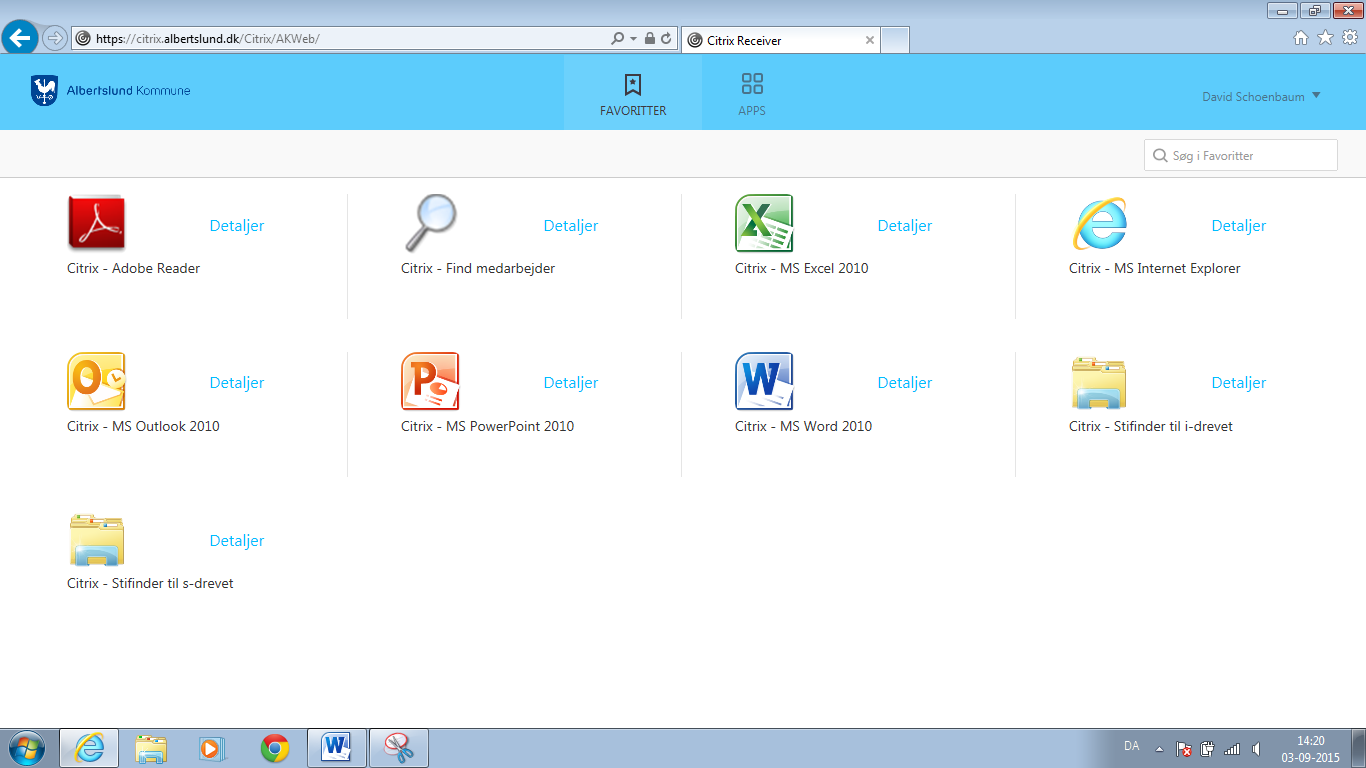 Tilføje programmer til favoritter:Ønsker du at tilføje yderligere programmer til dine favoritter, skal du klikke op Apps. 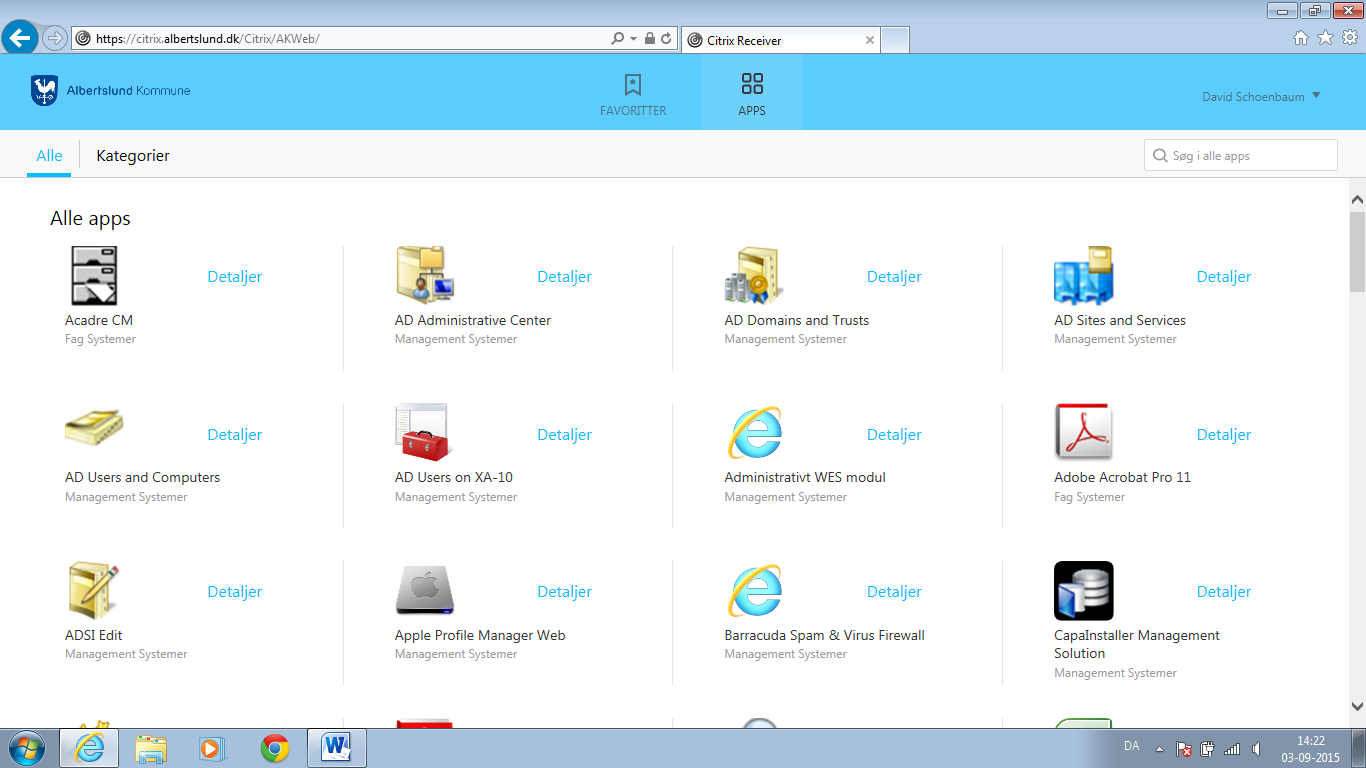 Klik på detaljer, og vælg ”Tilføj til favoritter”Programmet er nu tilføjet dine favoritter.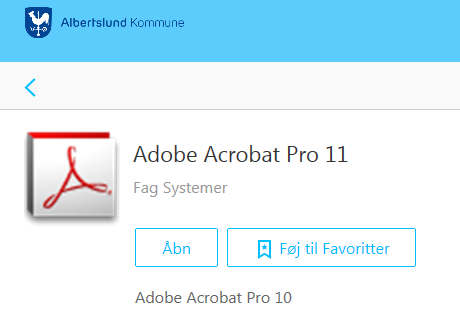 Visning i kategorier.Ønsker du at se dine valgmuligheder i kategorier, trykker du blot på ”Kategorier”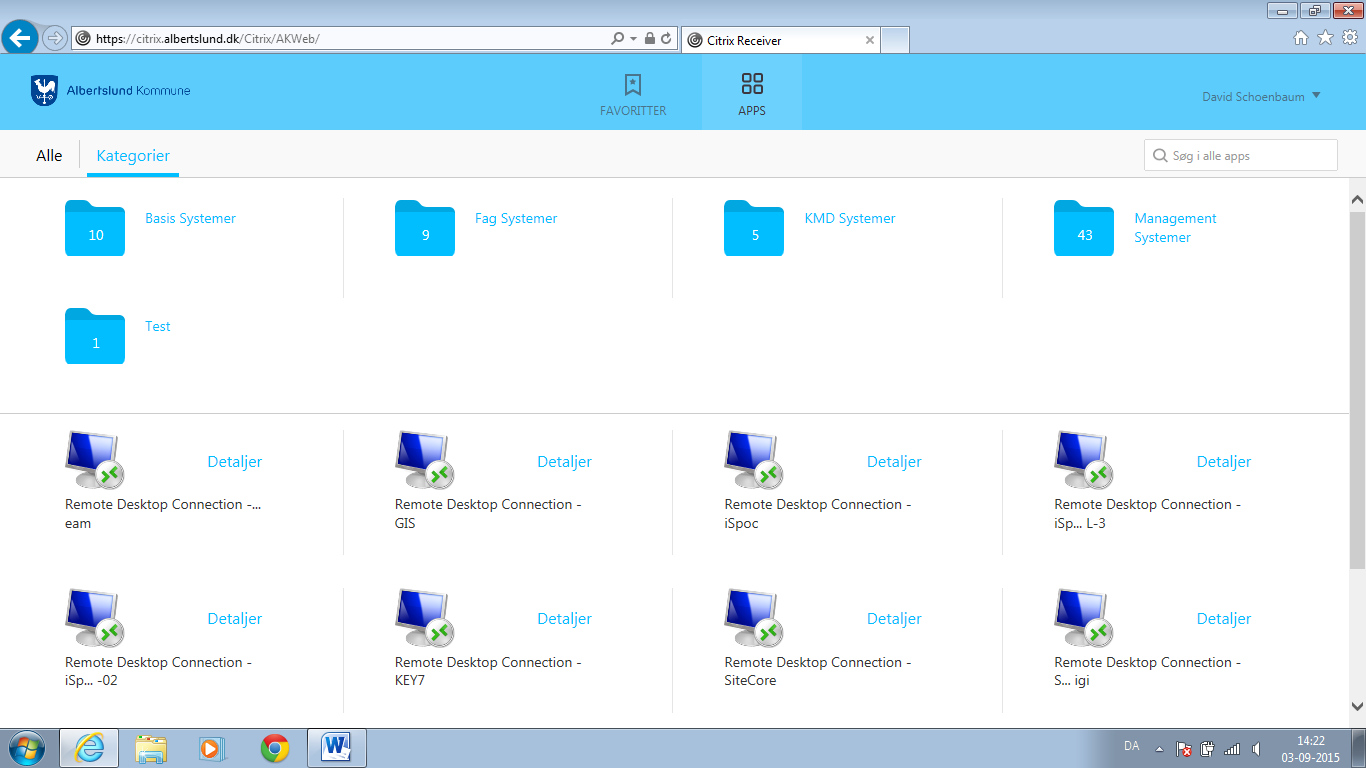 Eksempel på visning af kategori: KMD systemer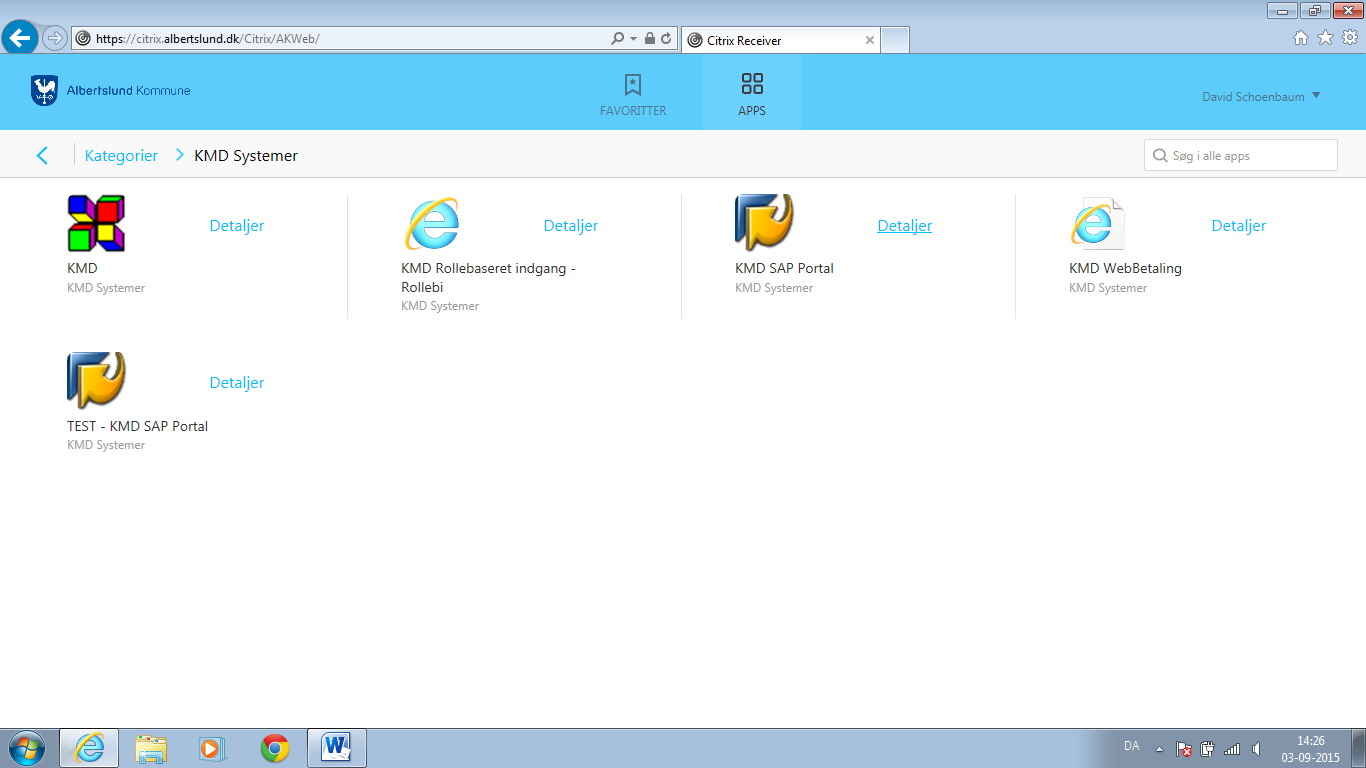 Log af:Vælg ”Log af” i menuen ved dit navn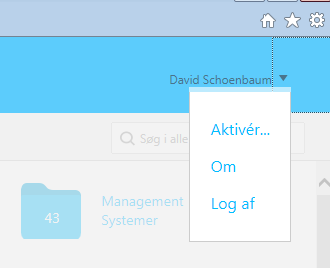 